CConstruction Industry Portable Paid Long Service Leave Act 1985Portfolio:Minister for Industrial RelationsAgency:Department of Energy, Mines, Industry Regulation and SafetyConstruction Industry Portable Paid Long Service Leave Act 19851985/07213 Dec 1985s. 1 & 2: 13 Dec 1985;Act other than s. 1 & 2: 19 Dec 1986 (see s. 2 and Gazette 19 Dec 1986 p. 4860)Acts Amendment (Financial Administration and Audit) Act 1986 s. 41986/00427 Jun 19861 Jul 1986 (see s. 2 and Gazette 30 Jun 1986 p. 2255)Construction Industry Portable Paid Long Service Leave Amendment Act 19891989/03012 Dec 1989s. 1 & 2: 12 Dec 1989;Act other than s. 1 & 2: 29 Dec 1989 (see s. 2 and Gazette 29 Dec 1989 p. 4665)Financial Administration Legislation Amendment Act 1993 s. 111993/00627 Aug 19931 Jul 1993 (see s. 2(1))Acts Amendment (Public Sector Management) Act 1994 s. 3(2)1994/03229 Jun 19941 Oct 1994 (see s. 2 and Gazette 30 Sep 1994 p. 4948)Local Government (Consequential Amendments) Act 1996 s. 41996/01428 Jun 19961 Jul 1996 (see s. 2)Financial Legislation Amendment Act 1996 s. 641996/04925 Oct 199625 Oct 1996 (see s. 2(1))Trustees Amendment Act 1997 s. 181997/0016 May 199716 Jun 1997 (see s. 2 and Gazette 10 Jun 1997 p. 2661)Statutes (Repeals and Minor Amendments) Act 1997 s. 381997/05715 Dec 199715 Dec 1997 (see s. 2(1))Reprinted as at 5 Mar 1999 Reprinted as at 5 Mar 1999 Reprinted as at 5 Mar 1999 Reprinted as at 5 Mar 1999 Corporations (Consequential Amendments) Act 2001 Pt. 142001/01028 Jun 200115 Jul 2001 (see s. 2 and Gazette 29 Jun 2001 p. 3257 and Cwlth. Gazette 13 Jul 2001 No. S285)Acts Amendment (Equality of Status) Act 2003 Pt. 72003/02822 May 20031 Jul 2003 (see s. 2 and Gazette 30 Jun 2003 p. 2579)Criminal Procedure and Appeals (Consequential and Other Provisions) Act 2004 s. 80 & 822004/08416 Dec 20042 May 2005 (see s. 2 and Gazette 31 Dec 2004 p. 7129 (correction in Gazette 7 Jan 2005 p. 53))Reprint 2 as at 4 Nov 2005 Reprint 2 as at 4 Nov 2005 Reprint 2 as at 4 Nov 2005 Reprint 2 as at 4 Nov 2005 Labour Relations Legislation Amendment Act 2006 Pt. 7 Div. 12006/0364 Jul 20061 Oct 2006 (see s. 2(2))Financial Legislation Amendment and Repeal Act 2006 s. 4 & Sch. 1 cl. 312006/07721 Dec 20061 Feb 2007 (see s. 2(1) and Gazette 19 Jan 2007 p. 137)Statutes (Repeals and Miscellaneous Amendments) Act 2009 s. 392009/00821 May 200922 May 2009 (see s. 2(b))Acts Amendment (Bankruptcy) Act 2009 s. 212009/01816 Sep 200917 Sep 2009 (see s. 2(b))Reprint 3 as at 21 May 2010 Reprint 3 as at 21 May 2010 Reprint 3 as at 21 May 2010 Reprint 3 as at 21 May 2010 Standardisation of Formatting Act 2010 s. 512010/019 (as amended by 2014/017 s. 39(3))28 Jun 2010Deleted by 2014/017 s. 39(3)Public Sector Reform Act 2010 s. 892010/0391 Oct 20101 Dec 2010 (see s. 2(b) and Gazette 5 Nov 2010 p. 5563)Industrial Legislation Amendment Act 2011 Pt. 22011/05311 Nov 20111 Apr 2012 (see s. 2(b) and Gazette 16 Mar 2012 p. 1246)Reprint 4 as at 8 Nov 2013 (not including 2010/019)Reprint 4 as at 8 Nov 2013 (not including 2010/019)Reprint 4 as at 8 Nov 2013 (not including 2010/019)Reprint 4 as at 8 Nov 2013 (not including 2010/019)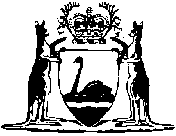 